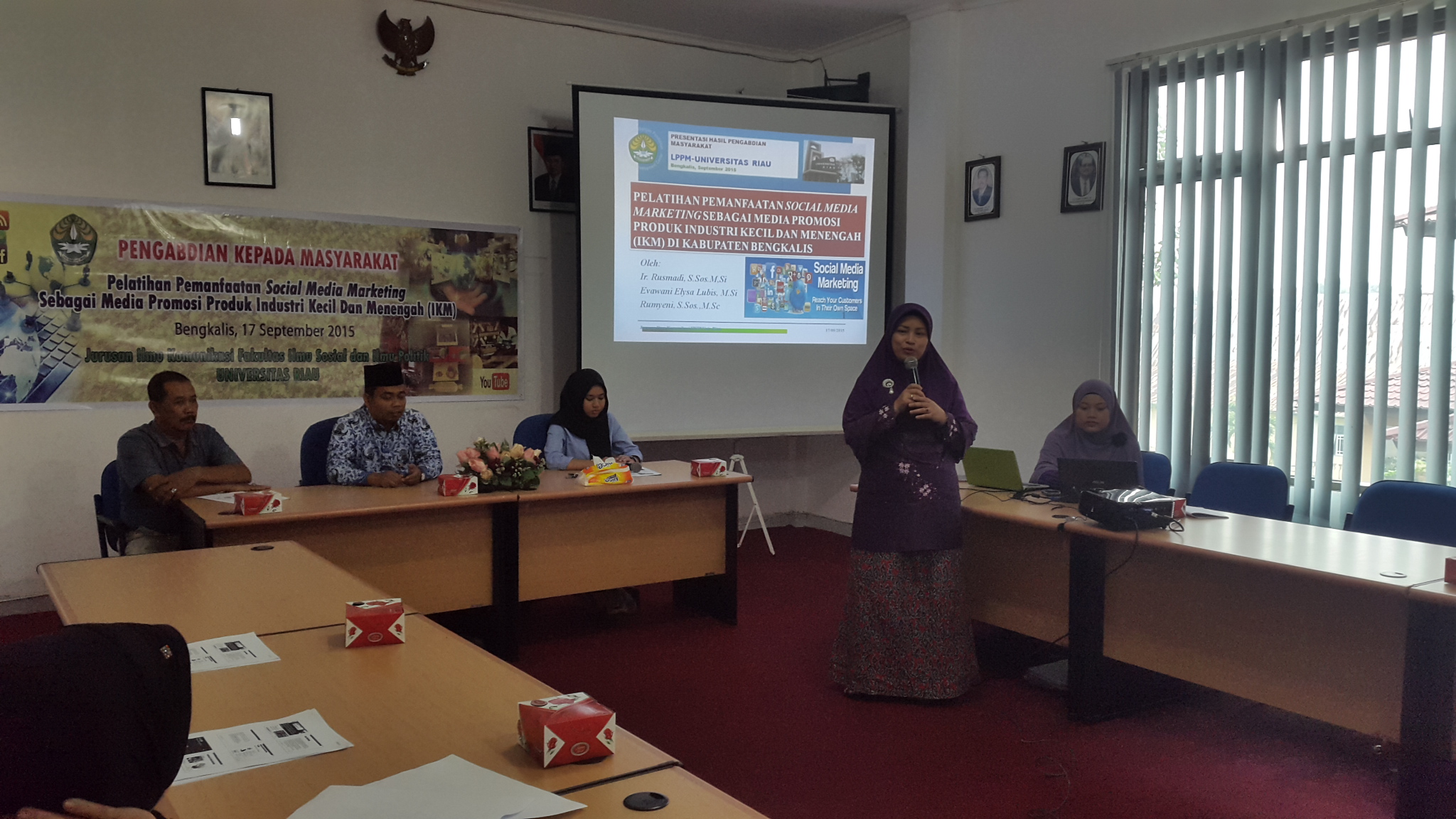 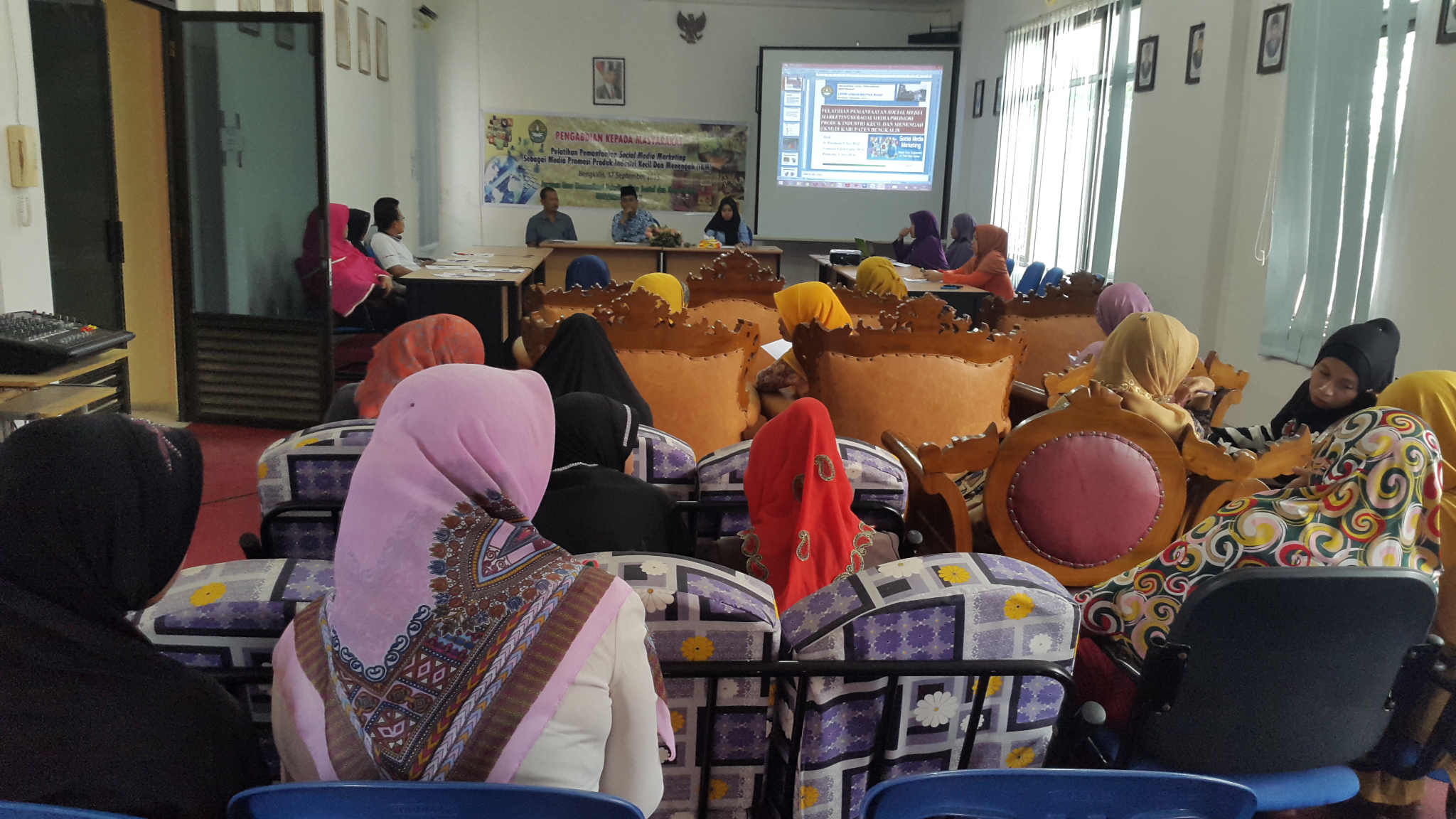 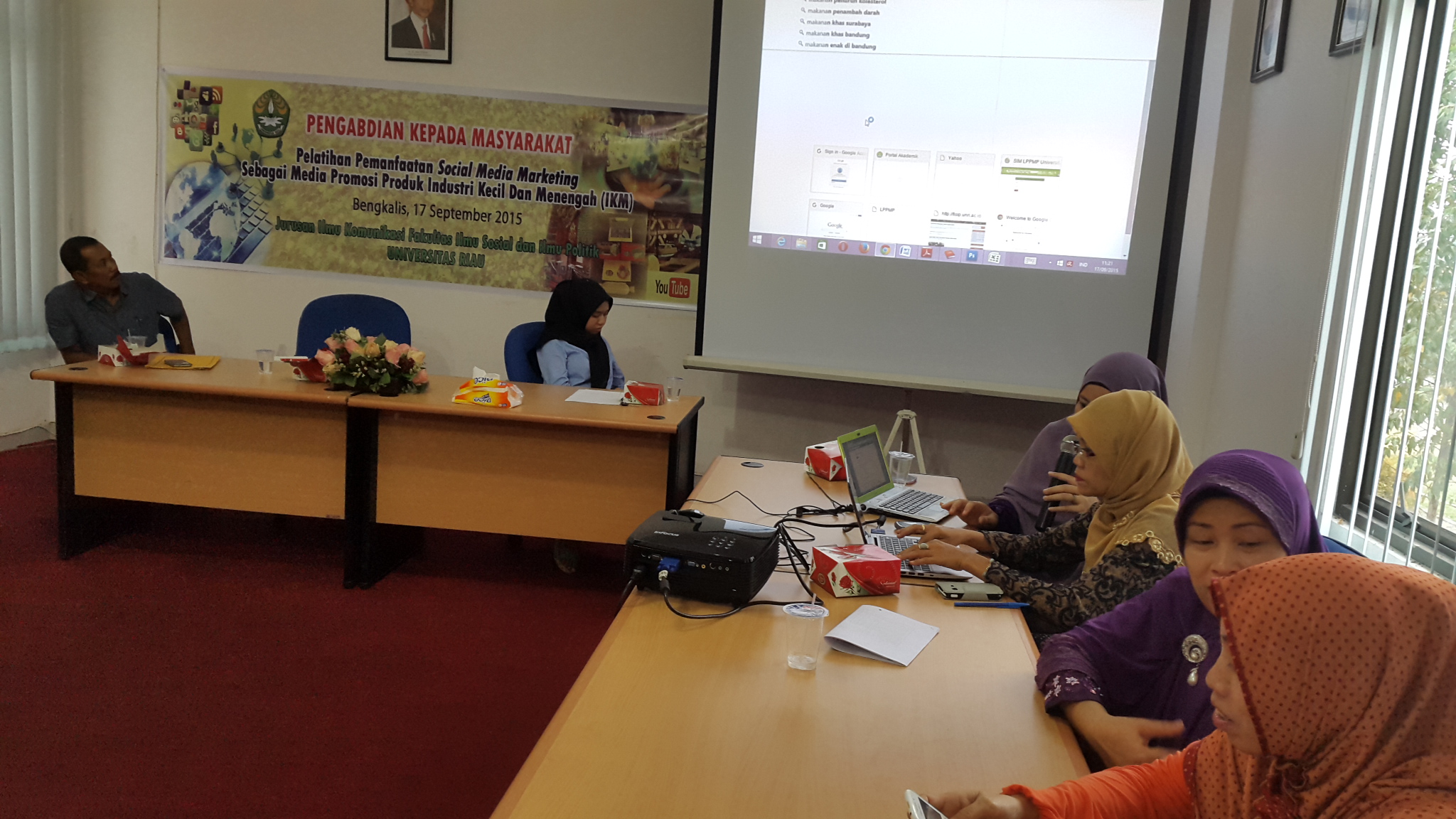 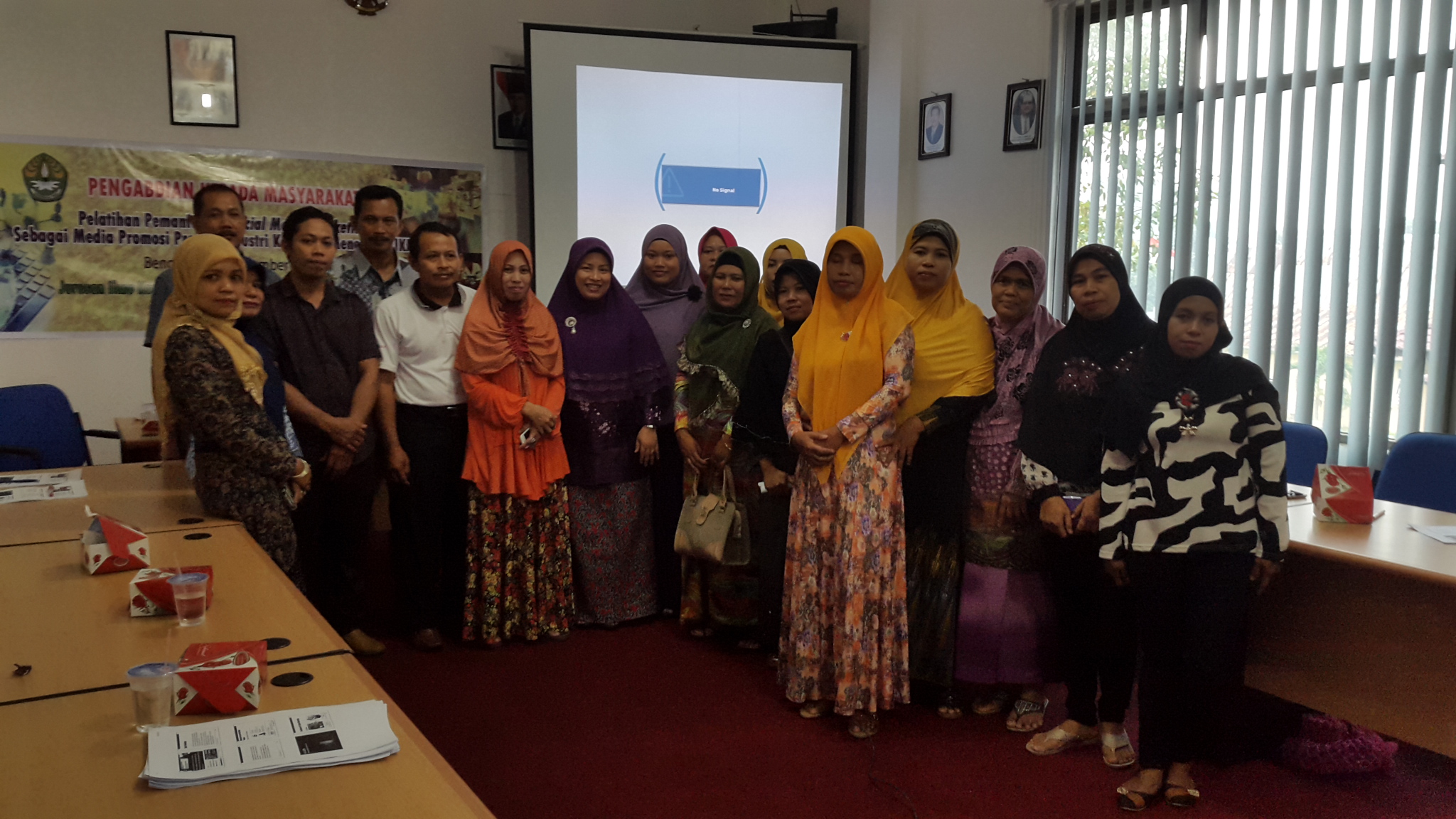 Gambar: Proses Pendampingan Penerapan Social Media Marketing kepada pelaku usaha IKM di Bengkalis, 2018.Tabel 1Data Kondisi IKM di Kabupaten Bengkalis 2015 & 2016Sumber: Dinas Perindustrian dan Perdagangan Kab. Bengkalis Riau, 2017Kondisi20152016Jumlah IKM3.3214.805Profit / Laba (Rupiah)40.997.212.000,-37.138.734.000,-Tenaga Kerja6.1908.508